Publicado en Las Palmas de Gran Canaria el 15/11/2019 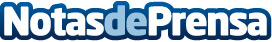 La XIII y XIV Edición del Foro de RRHH de Canarias fueron un éxito sin precedentesLa jornada, centrada en temáticas de igualdad, comunicación socioemocional e internalización de los RRHH, se desarrolló en una modalidad totalmente nueva al mundo empresarial, en donde la magia y las emociones fueron protagonistas, junto con expertos del sector de las principales empresas del paísDatos de contacto:Adecco914325630Nota de prensa publicada en: https://www.notasdeprensa.es/la-xiii-y-xiv-edicion-del-foro-de-rrhh-de Categorias: Canarias Recursos humanos http://www.notasdeprensa.es